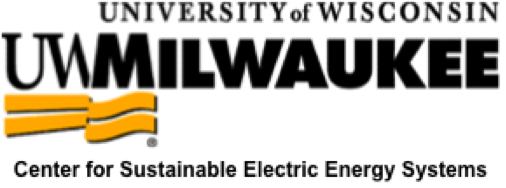 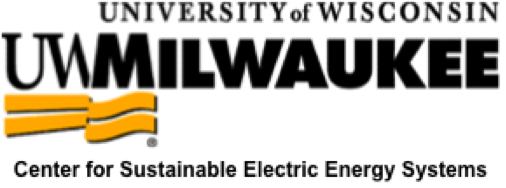 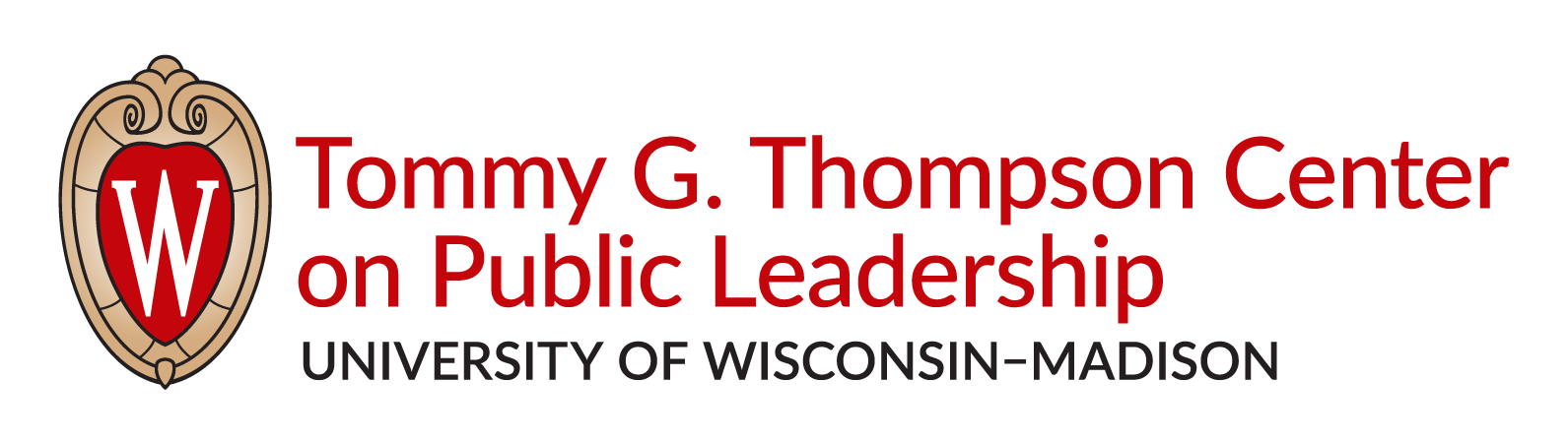 Renewable Energy Development, Grid Modernization & Distributed Generation in WisconsinPart of the Thompson Center’s ‘What is Wisconsin’s Energy Strategey?’  series  Friday, March 6, 9:00 a.m. - 1:15 p.m.    UW-Milwaukee Golda Meir Library 
         2311 E Hartford Ave.; Milwaukee, WI 53211Free Event with a Free Lunch!Registration required: click Here!or visit https://thompsoncenter.wisc.edu/conferences/Keynote Address by General Donald HoffmanUnited States Air Force, Retired. 
Member of the Military Advisory Board of the Center for Naval AnalysisCosponsored byWisconsin Energy InstituteNelson Institute for Environmental StudiesNelson Institute – Center for Sustainability and the Global Environment